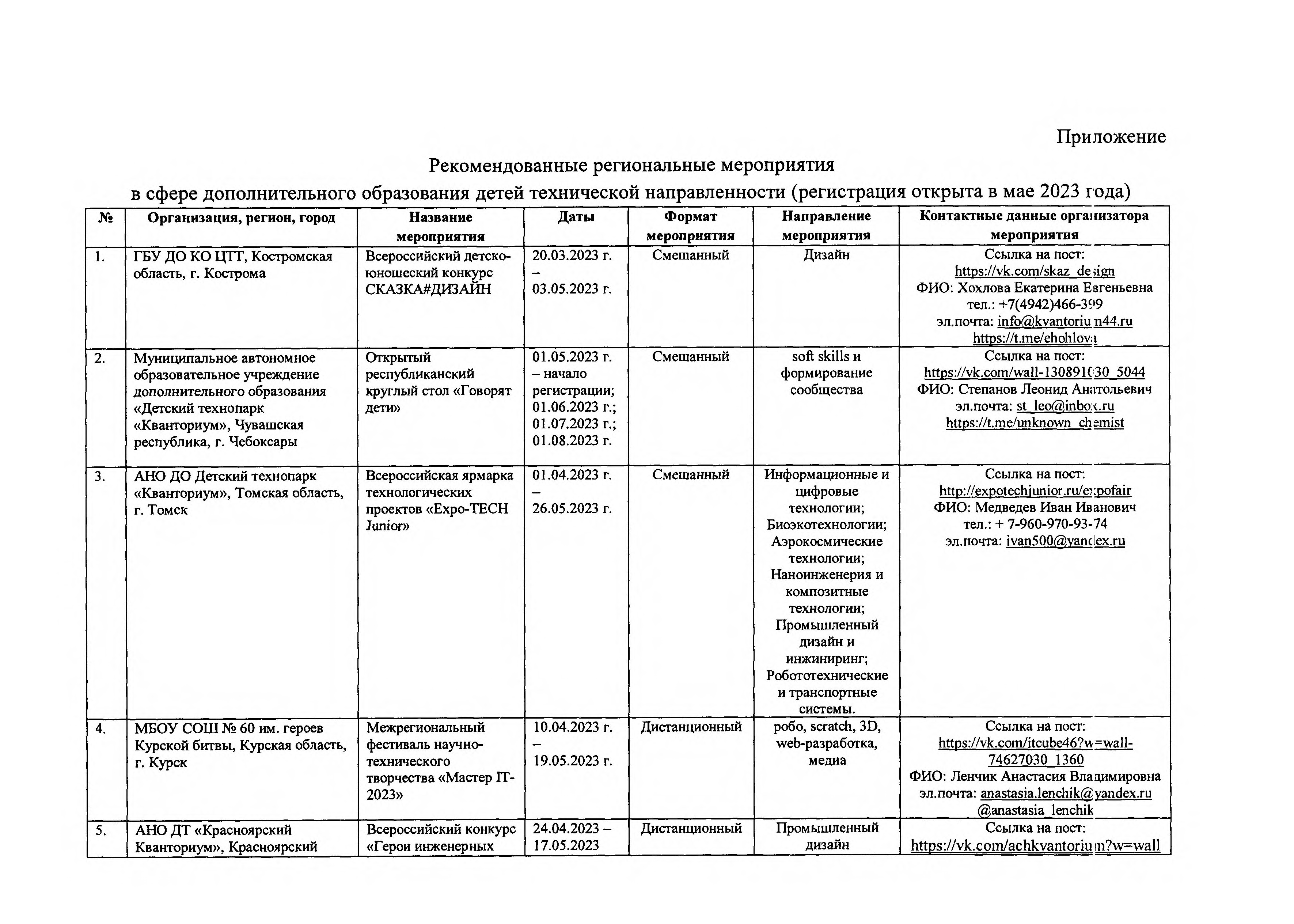 в сфере дополнительногоРекомендованные региональные мероприятияПриложениеоткрыта в мае 2023 года)№	Организация, регион, город	НазваниемероприятияДаты		Формат мероприятияНаправление мероприятияКонтактные данные организатора мероприятияГБУ д о КО ЦТТ, Костромская область, г. КостромаВсероссийский детско- юношеский конкурс СКАЗКА#ДИЗАЙН20.03.2023 г.03.05.2023 г.Смешанный	Дизайн		Ссылка на пост: httDs://vk.com/skaz deiienФИО: Хохлова Екатерина Евгеньевна тел.: +7(4942)466-399эл.почта: infofilkvantoriu n44.ru httDs://t.me/ehohlovaМуниципальное автономное образовательное учреждение дополнительного образования«Детский технопарк«Кванториум», Чувашская республика, г. ЧебоксарыАНО д о Детский технопарк«Кванториум», Томская область, г. ТомскМБОУ СОШХ® 60 им. героев Курской битвы, Курская область, г. КурскАНО ДТ «Красноярский Кванториум», КрасноярскийОткрьпый республиканский круглый стол «Говорят деги»Всероссийская ярмарка технологических проектов «Ехро-ТЕСН Junior»Межрегиональный фестиваль научно- технического творчества «Мастер ГГ- 2023»Всероссийский конкурс«Герои инженерных01.05.2023 г.- начало регистрации; 01.06.2023 г.;01.07.2023 г.;01.08.2023 г.01.04.2023 г.26.05.2023 г.10.04.2023 г.19.05.2023 г.24.04.2023 -17.05.2023Смешанный		soft skills и формированиесообществаСмешанный	Информационные ицифровые технологии; Биоэкотехнологии; Аэрокосмические технологии; Наноинженерия и композитные технологии; Промышленный дизайн и инжиниринг; Робототехнические и транспортные системы.Дистанционный	робо, scratch, 3D,web-разработка, медиаДистанционный	ПромышленныйдизайнСсылка на пост: httDs://vk.com/wall-130891(’30 5044 ФИО: Степанов Леонид Анатольевичэл.почта: st leo(a),inbo:<.ru httDs://t.me/unknown chemistСсылка на пост: httD://exDotechiunior.ru/e};Dofair ФИО: Медведев Иван Иванович тел.: + 7-960-970-93-74эл.почта: ivan500(3),vanclex.ruСсылка на пост: httDs://vk.com/itcube46?\v=wall- 74627030 1360ФИО: Ленчик Анастасия Владимировна эл.почта: anastasia.lenchik(3 vandex.ru @anastasia lenchikСсылка на пост: httDS.7/vk.com/achkvantoriuiTi?w=wallкрай, г. Ачинск	войск»	-197717522 1644ФИО; Рабижанович Юлия Евгеньевна тел.; + 7 908 015 93 16эл.почта; vulivashutova@mail.ruГБУДО «ЦМИНК «Кванториум», Нижегородская область, г. Нижний Новгород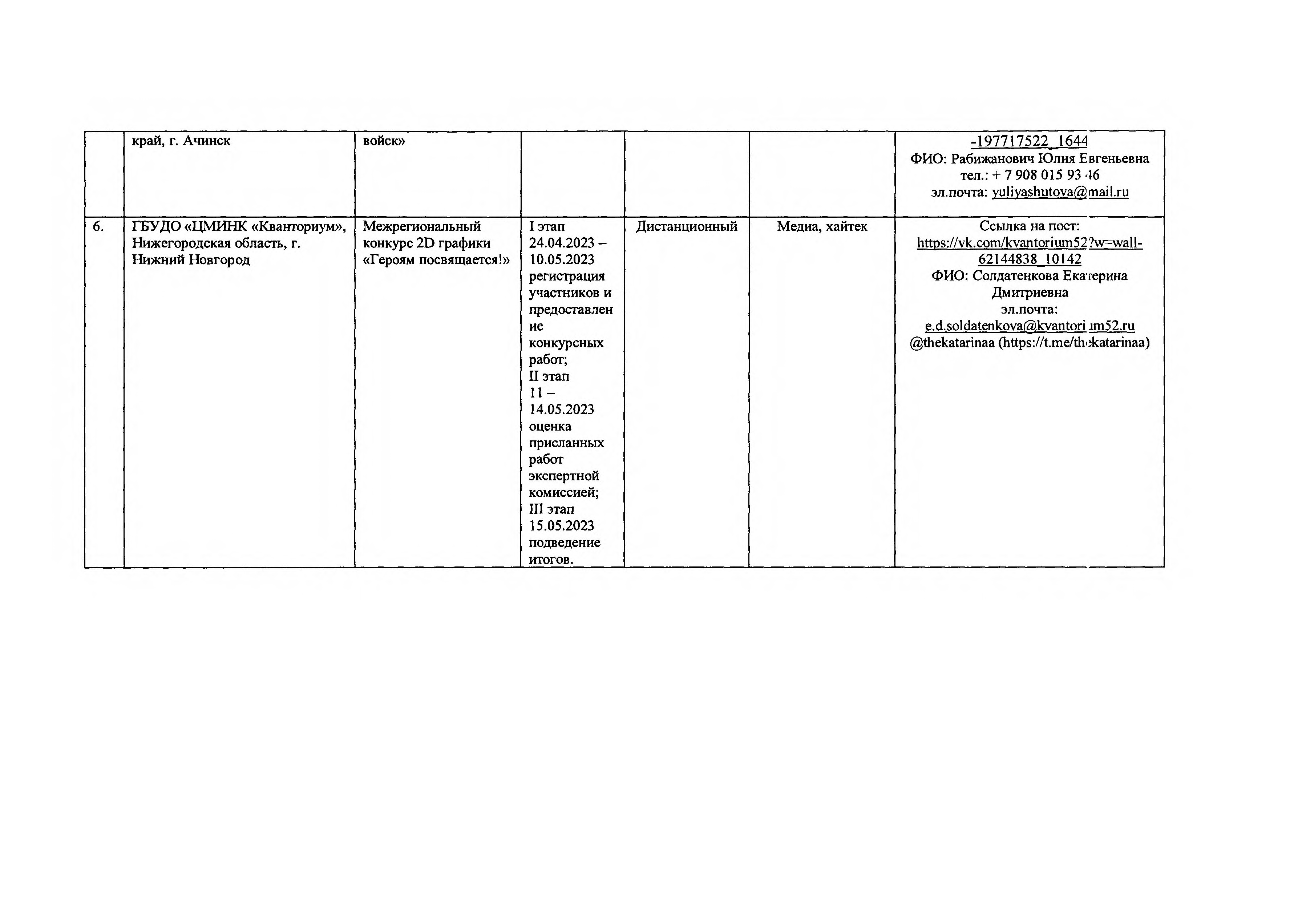 Межрегиональный конкурс 2D графики«Героям посвящается!»I этап 24.04.2023 -10.05.2023регистрация участников и предоставлен не конкурсных работ;II этап1 1 -14.05.2023оценка присланных работ экспертной комиссией; III этап 15.05.2023подведение итогов.Дистанционный	Медиа, хайтек		Ссылка на пост; https;//vk.com/kvantorium52?w=wall-62144838 10142ФИО; Солдатенкова Екатерина Дмитриевнаэл.почта; e.d.soldatenkovafSkvantori im52.ru@thekatarinaa (https;//t.me/thi;katarinaa)